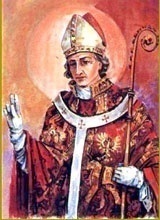 INTENCJE   MSZY   ŚWIĘTYCH7.05. – 13.05.2018INTENCJE   MSZY   ŚWIĘTYCH7.05. – 13.05.2018INTENCJE   MSZY   ŚWIĘTYCH7.05. – 13.05.2018PONIEDZIAŁEK 7.05.2018PONIEDZIAŁEK 7.05.20187.00+ Janinę Kosut     /pogrz./+ Janinę Kosut     /pogrz./PONIEDZIAŁEK 7.05.2018PONIEDZIAŁEK 7.05.201818.00+ Tadeusza i Bronisława Leśniak z rodzicami+ Tadeusza i Bronisława Leśniak z rodzicamiWTOREK8.05.św. Stanisława BMWTOREK8.05.św. Stanisława BM7.00+ Stanisława i Marię Szklarczyk syna Antoniego+ Stanisława i Marię Szklarczyk syna AntoniegoWTOREK8.05.św. Stanisława BMWTOREK8.05.św. Stanisława BM18.00+ Annę Głuszek 57 r. śm. męża Stanisława+ Annę Głuszek 57 r. śm. męża StanisławaŚRODA  9.05.ŚRODA  9.05.7.00+ Stanisława Gołuszkę+ Stanisława GołuszkęŚRODA  9.05.ŚRODA  9.05.18.00+ Floriana Karcz+ Floriana KarczCZWARTEK10.05.CZWARTEK10.05.7.00O zdrowie i błog. Boże dla członkiń Róży św. Stanisława BM  i ich rodzinO zdrowie i błog. Boże dla członkiń Róży św. Stanisława BM  i ich rodzinCZWARTEK10.05.CZWARTEK10.05.18.00+ Floriana i Julię Wątroba+ Floriana i Julię WątrobaPIĄTEK11.05.PIĄTEK11.05.7.00Dziękcz. – błag. w 1 urodziny Antoniego TrzopDziękcz. – błag. w 1 urodziny Antoniego TrzopPIĄTEK11.05.PIĄTEK11.05.18.00+ Julię i Stanisława Gracjasz+ Julię i Stanisława GracjaszSOBOTA12.05.SOBOTA12.05.7.00Dziękcz. – błag. w 1 urodziny Wiktorii RusinDziękcz. – błag. w 1 urodziny Wiktorii RusinSOBOTA12.05.SOBOTA12.05.18.00Dziękcz. – błag. w 25 r. ślubu Jadwigi i AndrzejaDziękcz. – błag. w 25 r. ślubu Jadwigi i Andrzeja 7 NIEDZIELA WIELKANOCNA13.05.2018Wniebowstąpienie Pańskie 7 NIEDZIELA WIELKANOCNA13.05.2018Wniebowstąpienie Pańskie7.30+ Stanisława Kolendę 23 r. śm. żonę Zofię+ Stanisława Kolendę 23 r. śm. żonę Zofię 7 NIEDZIELA WIELKANOCNA13.05.2018Wniebowstąpienie Pańskie 7 NIEDZIELA WIELKANOCNA13.05.2018Wniebowstąpienie Pańskie9.30+ Józefę Harańczyk+ Józefę Harańczyk 7 NIEDZIELA WIELKANOCNA13.05.2018Wniebowstąpienie Pańskie 7 NIEDZIELA WIELKANOCNA13.05.2018Wniebowstąpienie Pańskie11.00W INT. DZIECI KLAS TRZECICH I ICH RODZINW INT. DZIECI KLAS TRZECICH I ICH RODZIN 7 NIEDZIELA WIELKANOCNA13.05.2018Wniebowstąpienie Pańskie 7 NIEDZIELA WIELKANOCNA13.05.2018Wniebowstąpienie Pańskie16.00ZA PARAFIANZA PARAFIAN